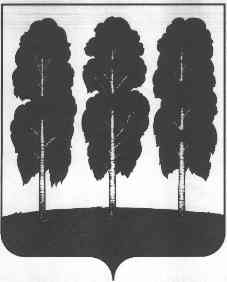 АДМИНИСТРАЦИЯ БЕРЕЗОВСКОГО РАЙОНАХАНТЫ-МАНСИЙСКОГО АВТОНОМНОГО ОКРУГА – ЮГРЫПОСТАНОВЛЕНИЕ от  03.09.2018                                                                                                           № 771пгт. БерезовоО внесении изменений в приложение 1 к постановлению администрации Березовского района от 28.03.2018        № 247 «Об утверждении методических рекомендаций по проведению оценки регулирующего воздействия проектов муниципальных нормативных правовых актов Березовского района, экспертизы и оценки фактического воздействия муниципальных нормативных правовых актов Березовского района и о признании утратившими силу некоторых муниципальных нормативных актов Березовского района»	В целях приведения муниципального правового акта в соответствие с действующим законодательством:	1. Внести в приложение 1 к постановлению администрации Березовского района от 28.03.2018 № 247 «Об утверждении методических рекомендаций по проведению оценки регулирующего воздействия проектов муниципальных нормативных правовых актов Березовского района, экспертизы и оценки фактического воздействия муниципальных нормативных правовых актов Березовского района и о признании утратившими силу некоторых муниципальных нормативных актов Березовского района» следующие изменения:	1.1. В пункте 2.3 цифры «1.12» исключить;	1.2. Абзац третий пункта 2.8 признать утратившим силу;	1.3. Пункт 3.9 изложить в следующей редакции:	«3.9. Уполномоченный орган размещает на портале проектов нормативных правовых актов в информационно-телекоммуникационной сети Интернет (далее  – портал проектов НПА) не позднее 10 декабря текущего года 
проект плана, сформированный с учетом предложений органов, осуществляющих экспертизу муниципальных нормативных правовых актов, и участников публичных консультаций, указывает сроки обсуждения проекта плана, которые не могут быть менее 20 рабочих дней.»;	1.4. По всему тексту слова «специализированный раздел официального сайта» заменить словами «портал проектов НПА» в соответствующем падеже.2. Настоящее постановление вступает в силу после его подписания.3. Разместить, настоящее постановление на официальном сайте органов местного самоуправления Березовского района в информационно-телекоммуникационной сети Интернет.4. Контроль за выполнением постановления оставляю за собой.Глава района                                                                                                  В.И. Фомин